Sequência Didática:  EU E O UNIVERSO.Aula 22.     Nessa semana, continuaremos desvendando os mistérios do universo!Para iniciar você pode ler e ouvir a história: Dia e Noite acessando o link a seguir: https://www.youtube.com/watch?v=xcgFZ8fps1k Leia e copie o texto no caderno: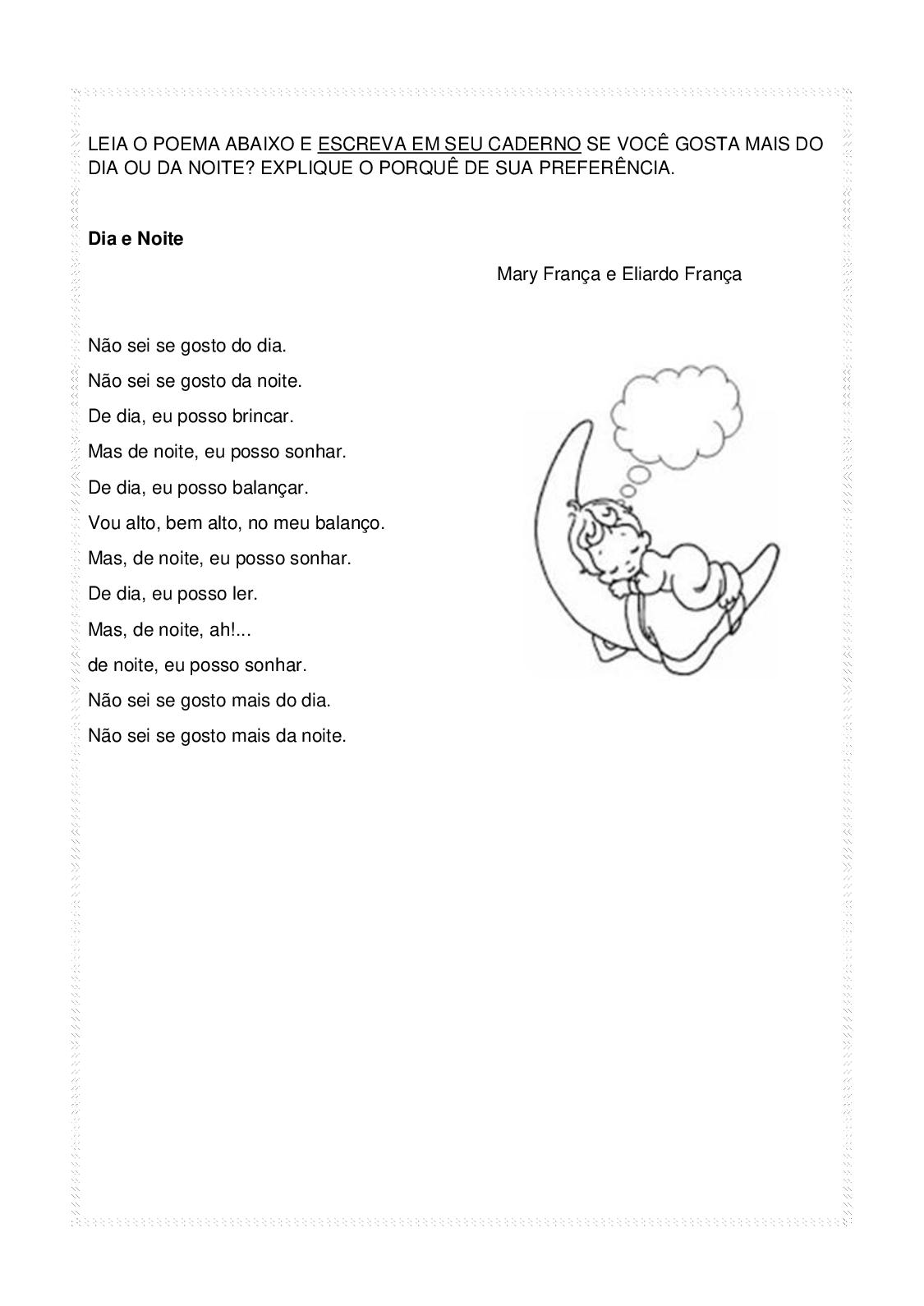 Divida uma folha A4 ao meio e desenhe num lado o dia e no outro à noite.Escreva três atividades que você realiza durante o dia e três que realiza à noite.Você gosta mais do dia ou da noite? Por quê?No livro Aprender Juntos - Ciências, páginas 08, 09, 10, 11, 12, 13, 14 e 15, faça a leitura sobre o Sistema Solar e realize as atividades.Resolva o problema:A biblioteca da escola de Pedro tem 948 livros. Hoje só há 306. Quantos livros estão emprestados?Escola Municipal de Educação Básica Augustinho Marcon.Catanduvas, 02 a 06 de agosto de 2021.Diretora: Tatiana Bittencourt Menegat. Assessora Técnica Pedagógica: Maristela Apª. Borella Baraúna.Assessora Técnica Administrativa: Margarete Petter Dutra.Professora: Gláucia Arndt.Aluno (a): .........................................................................................3° Anos 1 e 2 